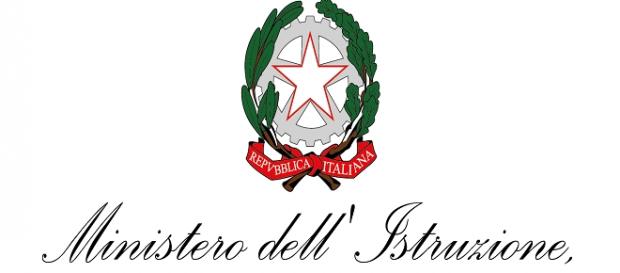 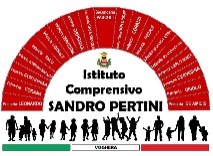 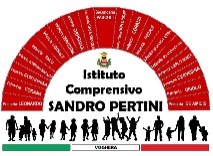 ISTITUTO COMPRENSIVO SANDRO PERTINIVia Marsala 13 – 27058 Voghera (PV) Tel. 0383- 41371      C.F. 95032770182Email:   pvic826009@istruzione.it –  PEC: pvic826009@pec.istruzione.itSito web:www.icsandropertinivoghera.edu.it – COD. UNIV. UFFICIO UF1EN5Circ. n. 101                                                                                   Voghera, 22 ottobre 2020DISTRIBUIRE AGLI ALUNNI INTERESSATI					                								Ai docenti di Italiano 			Classi Terze - Pascoli, Don Orione, Casei GerolaAl DSGAOGGETTO: corsi di Avviamento alla lingua latina e al greco antico	Si comunica che l’IC Pertini propone agli alunni delle Classi Terze un progetto extracurricolare sulle Lingue Classiche: “Avviamento alla lingua latina” e “Avviamento al greco antico”  a cura della Prof.ssa Caterina Alpeggiani dell’Istituto Comprensivo. 	E’ possibile seguire uno solo dei due corsi o entrambi. Ad ogni corso possono iscriversi fino a un massimo di 15 alunni. In caso di elevata adesione si valuterà l’attivazione di un ulteriore corso.Il corso di “Avviamento alla lingua latina” si compone di 8 incontri da 90 minuti in orario extracurricolare a cadenza settimanale (venerdì), presso la sede di Via Marsala, tra Novembre e Gennaio.Il corso “Avviamento al greco antico” si compone di 6 incontri di 60 minuti in orario extracurricolare a cadenza settimanale (mercoledì), presso la sede di Via Marsala, nei mesi di Novembre e Dicembre. I calendari dettagliati degli incontri saranno comunicati alle famiglie non appena concluso il sondaggio di adesione.	Gli alunni interessati sono pregati di consegnare il tagliando al proprio docente di Italiano entro e non oltre il 30 ottobre 2020.Distinti salutiIl Dirigente Scolastico Dott.ssa Maria Teresa Lopez Firma autografa sostituita a mezzo stampa ai sensi dell’art. 3, comma 2, del D.Lgs. 39/93Ritagliare e consegnare al coordinatore di classe entro il 30 ottobre ________________________________________________________________Il/La sottoscritto/a ………………………………………………………….., in qualità di genitore dell’alunno/a………………………………………………   della  classe…………….,plesso ……………………………………………..,  dichiara di 		□ aderire al corso di “Avviamento alla lingua latina”		□ aderire al corso di “Avviamento al greco antico”Data …………………………………			Firma ……………………………………………..